KALENDÁŘ FARNOST DUBŇANY 2023 SRPEN – PROSINECSRPEN
11. 8. pá ADORAČNÍ DEN FARNOSTI 
a den vzájemných modliteb-bohoslovci-Dubňany
-7:30 ranní chvály - CELODENNÍ ADORACE  
-17:45 společné ukončení mší svatou  

15.8. út 17:45 SLAVNOST 
NANEBEVZETÍ PANNY MARIE

18.8. MLYNÁŘI OD BABIC
-17:45 mše svatá 
do 19:00 vernisáž výstavy v kostele
od 19:00 promítání a beseda na faře

27.8. ne 10:00 
PODĚKOVÁNÍ ZA ÚRODU-DOŽÍNKY
po skončení, program a občerstvení před kostelem

27.8. ne - 16:00 DVONAF
28.8. po 15:00 mše svatá – ukončení DVONAFuZÁŘÍ
3.1. ne ŽEHNÁNÍ AKTOVEK a školních pomůcek POŽEHNÁNÍ žákům, studentům, rodičům, učitelům

9.9. ZLATÁ SOBOTA ŽAROŠICE

19.9. zahájení modliteb za národ ke sv. Václavovi

28.9. čt 10:00 SLAVNOST SV. VÁCLAVA 
hlavního patrona českého národaŘÍJEN
8.10. SLAVNOST POSVĚCENÍ KOSTELA-HODY

13.10. pá Poslední Třináctka Žarošice

22.10. MISIJNÍ NEDĚLE Sbírka na misie

29.10. ne 17:00 Dušičková pobožnost na hřbitově

LISTOPAD
1.11. st 17:45 SLAVNOST VŠECH SVATÝCH

2.11. čt 17:45 Vzpomínka na všechny věrné zemřelé

19.11. ne Sbírka na podporu katolických médií

26.11. ne SLAVNOST JEŽÍŠE KRISTA KRÁLEPROSINEC
2.12. so 17:00 mše svatá 
s ŽEHNÁNÍM ADVENT. VĚNCŮ

3.12. PRVNÍ NEDĚLE ADVENTNÍ

6.12. st 17:45 mše svatá SV. MIKULÁŠ 

8.12. pá Poděkování pomocníkům ve farnosti

10.12. DRUHÁ NEDĚLE ADVENTNÍ

17.12. TŘETÍ NEDĚLE ADVENTNÍ růžová/gaudete
FARNÍ ADVENTNÍ JARMARK před kostelem

24.12.ne: 
       - 7:30 a 10:30 ČTVRTÁ NEDĚLE ADVENTNÍ
       - 16:00 ŠTĚDROVEČERNÍ 
       - 22:00 PŮLNOČNÍ 

25.12. po 7:30, 10:30 SLAVNOST NAROZENÍ PÁNĚ

26.12. út 7:30 sv. Štěpána

27.12. st 17:45 sv. Jana, apoštola, s žehnáním vína

28.12. čt 17:45 sv. Mláďátek betlémských 

31.12. ne SVÁTEK SVATÉ RODINY  
           - 16:00 – 17:00 Adorace 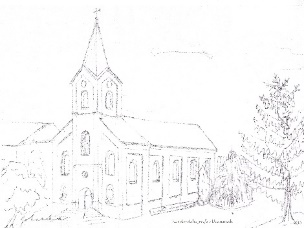  „Pojďte ke mně všichni, kdo jste obtíženi a já vás občerstvím.“ Mt11,28